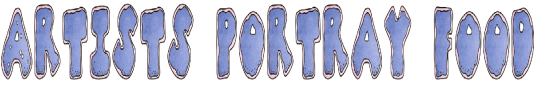 Artists Paint ChildrenArtists Paint ChildrenArtists Paint ChildrenArtists Paint ChildrenArtists Paint ChildrenArtists Paint ChildrenArtists Paint ChildrenArtists Paint ChildrenArtists Paint ChildrenArtists Paint ChildrenArtists Paint ChildrenArtists Paint ChildrenArtists Paint ChildrenArtists Paint ChildrenArtists Paint ChildrenArtists Paint ChildrenArtists Paint ChildrenArtists Paint ChildrenArtists Paint ChildrenArtists Paint ChildrenArtists Paint ChildrenArtists Paint ChildrenArtists Paint ChildrenArtists Paint ChildrenArtists Paint ChildrenArtists Paint ChildrenArtists Paint ChildrenArtists Paint ChildrenArtists Paint ChildrenArtists Paint ChildrenArtists Paint LandscapesArtists Paint LandscapesArtists Paint LandscapesArtists Paint LandscapesArtists Paint LandscapesArtists Paint LandscapesArtists Paint LandscapesArtists Paint LandscapesArtists Paint LandscapesArtists Paint LandscapesArtists Paint LandscapesArtists Paint LandscapesArtists Paint LandscapesArtists Paint LandscapesArtists Paint LandscapesArtists Paint LandscapesArtists Paint LandscapesArtists Paint LandscapesArtists Paint LandscapesArtists Paint LandscapesArtists Paint LandscapesArtists Paint LandscapesArtists Paint LandscapesArtists Paint LandscapesArtists Paint LandscapesArtists Paint LandscapesArtists Paint LandscapesArtists Paint LandscapesArtists Paint LandscapesArtists Paint Landscapes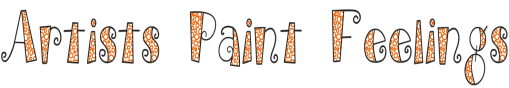 Artists Portray HorsesArtists Portray HorsesArtists Portray HorsesArtists Portray HorsesArtists Portray HorsesArtists Portray HorsesArtists Portray HorsesArtists Portray HorsesArtists Portray HorsesArtists Portray HorsesArtists Portray HorsesArtists Portray HorsesArtists Portray HorsesArtists Portray HorsesArtists Portray HorsesArtists Portray HorsesArtists Portray HorsesArtists Portray HorsesArtists Portray HorsesArtists Portray HorsesArtists Portray HorsesArtists Portray HorsesArtists Portray HorsesArtists Portray HorsesArtists Portray HorsesArtists Portray HorsesArtists Portray HorsesArtists Portray HorsesArtists Portray HorsesArtists Portray Horses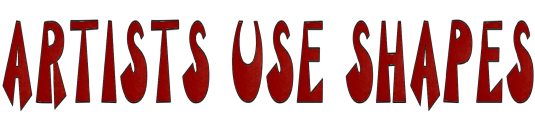 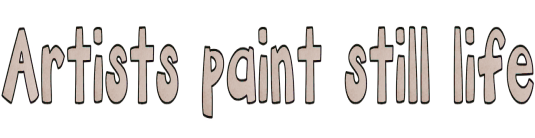 Artists Portray DancersArtists Portray DancersArtists Portray DancersArtists Portray DancersArtists Portray DancersArtists Portray DancersArtists Portray DancersArtists Portray DancersArtists Portray DancersArtists Portray DancersArtists Portray DancersArtists Portray DancersArtists Portray DancersArtists Portray DancersArtists Portray DancersArtists Portray DancersArtists Portray DancersArtists Portray DancersArtists Portray DancersArtists Portray DancersArtists Portray DancersArtists Portray DancersArtists Portray DancersArtists Portray DancersArtists Portray DancersArtists Portray DancersArtists Portray DancersArtists Portray DancersArtists Portray DancersArtists Portray Dancers